「コロナ渦の中賛否両論があると思うが、スポーツの力が人に与える影響は大きいものがあると再認識しました。無観客というのはアスリートにとって、相当ダメージが大きかったと思います。テレビの画面を通じて応援していただきたい。東京２０２０パラリンピックが、感動と勇気を与えてくれると信じ無事閉幕する事を願います。」東京２０２０パラリンピック聖火フェスティバル　瑞浪市採火式～みずなみから　光をつなぐ　陶願の火～62歳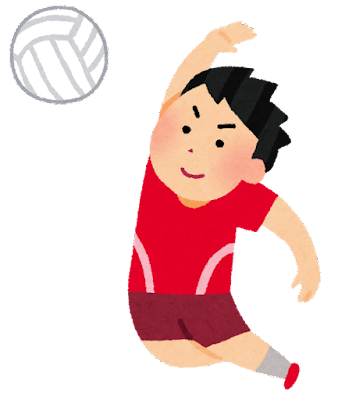 